Lección 4: Características de los rectángulos, los rombos y los cuadradosAverigüemos qué hace que los rectángulos, los rombos y los cuadrados sean lo que son.Calentamiento: Cuál es diferente: Más características¿Cuál es diferente?A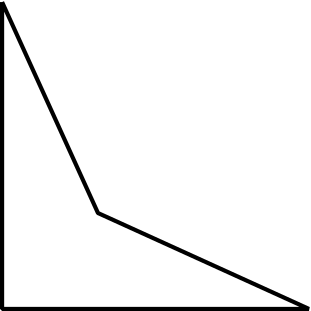 B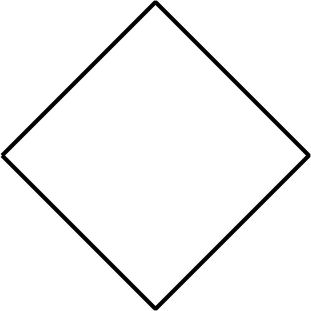 C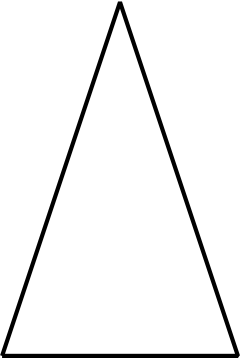 D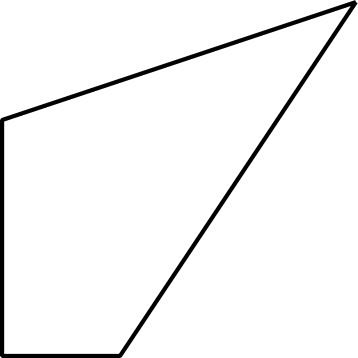 4.1: ¿Qué hace que estas figuras sean así?Estos son triángulos rectángulos.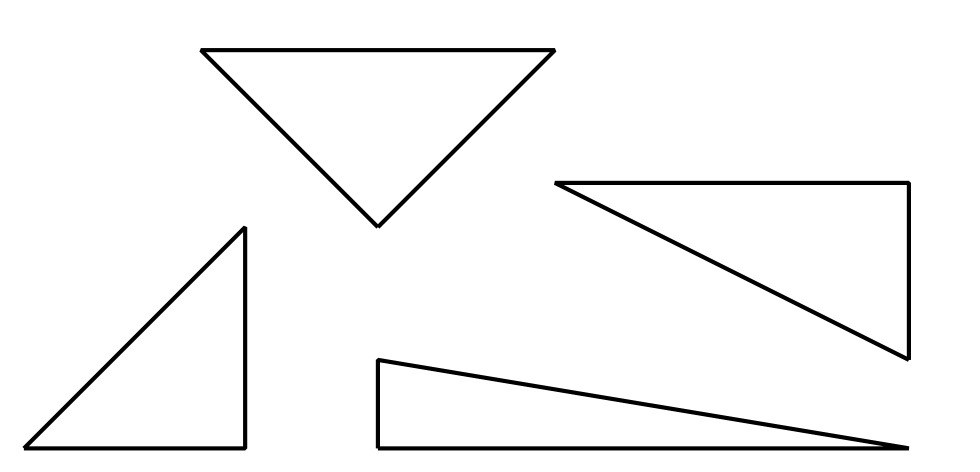 Estos no son triángulos rectángulos.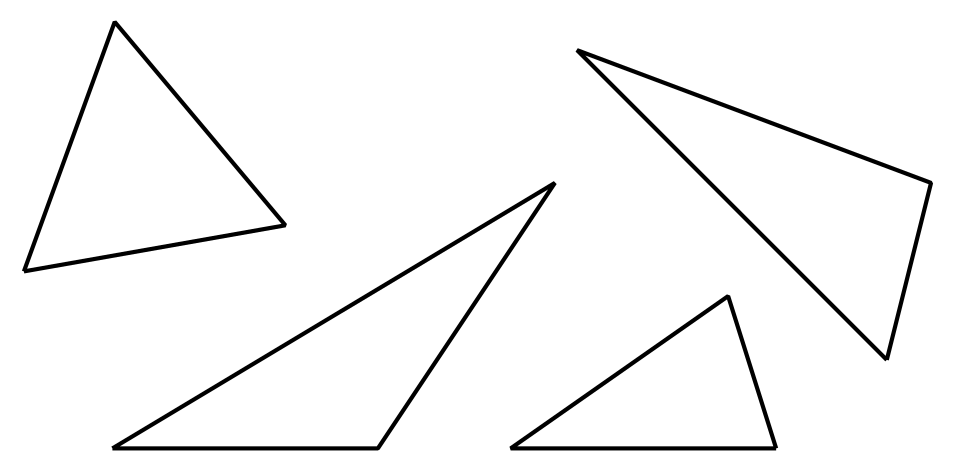 ¿Cuáles de los siguientes son triángulos rectángulos? Márcalos.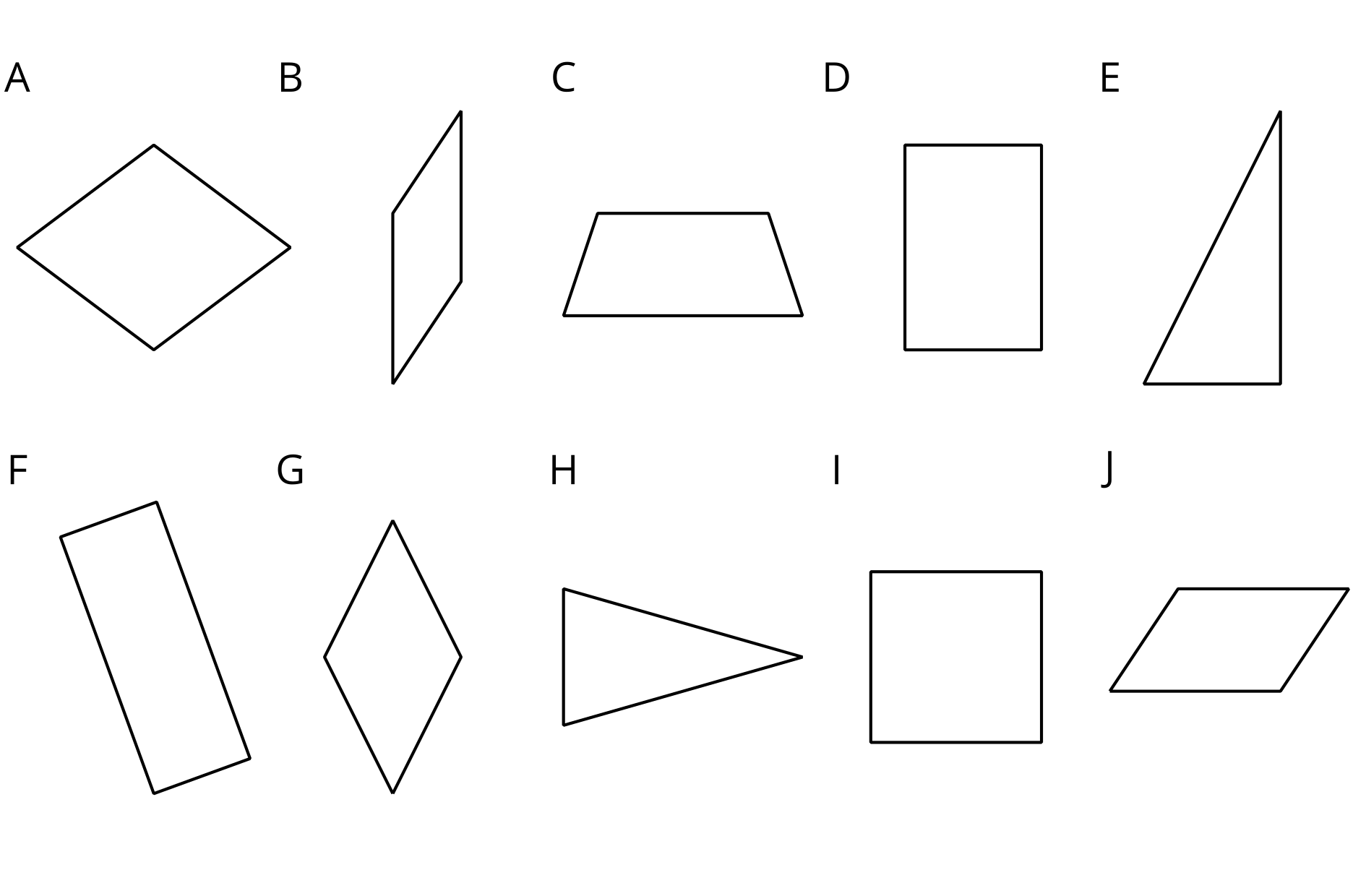 ¿Qué hace que una figura sea un triángulo rectángulo?Estos son rectángulos.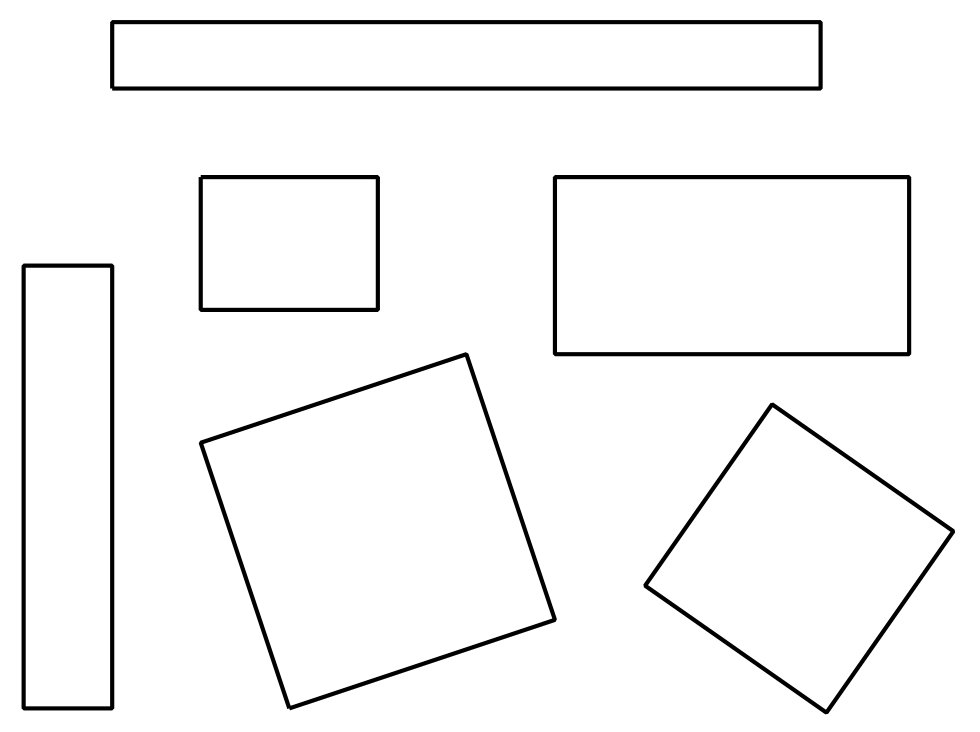 Estos no son rectángulos.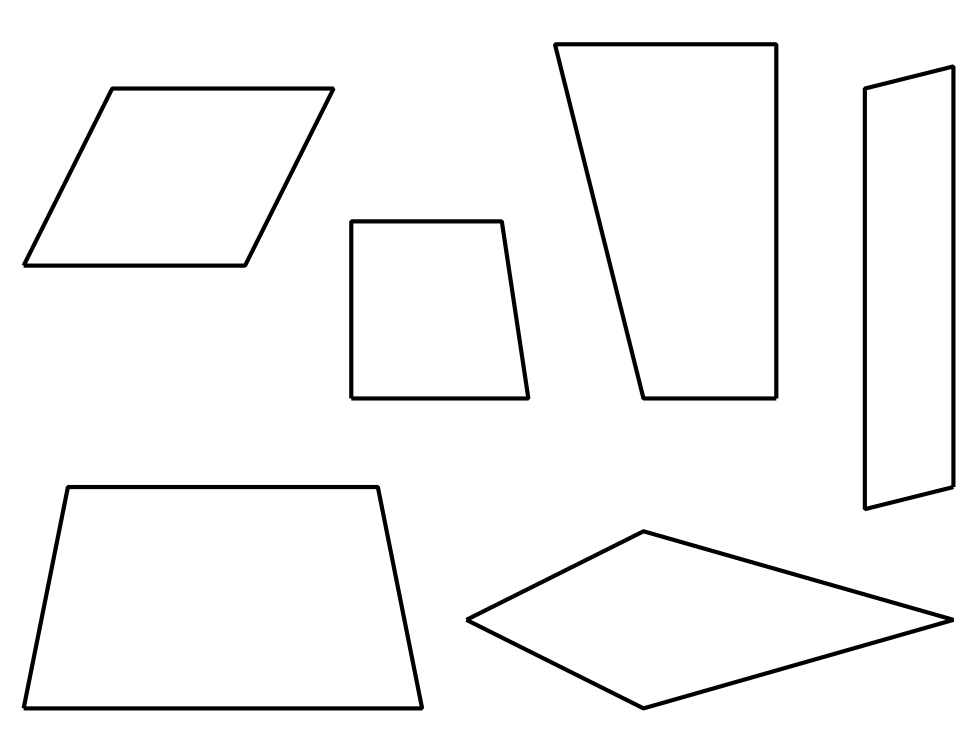 ¿Cuáles de los siguientes son rectángulos? Márcalos.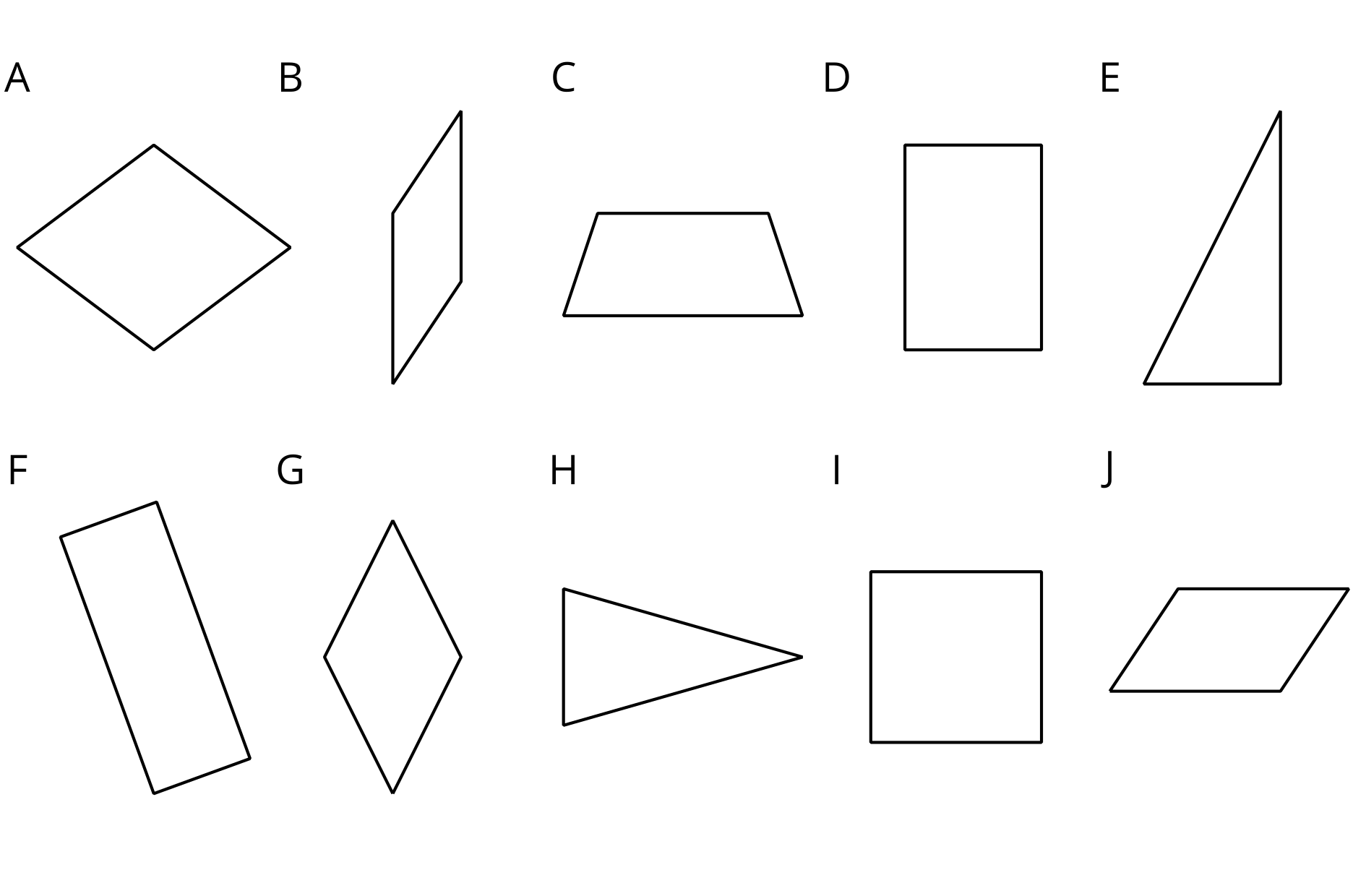 ¿Qué hace que una figura sea un rectángulo?Estos son rombos.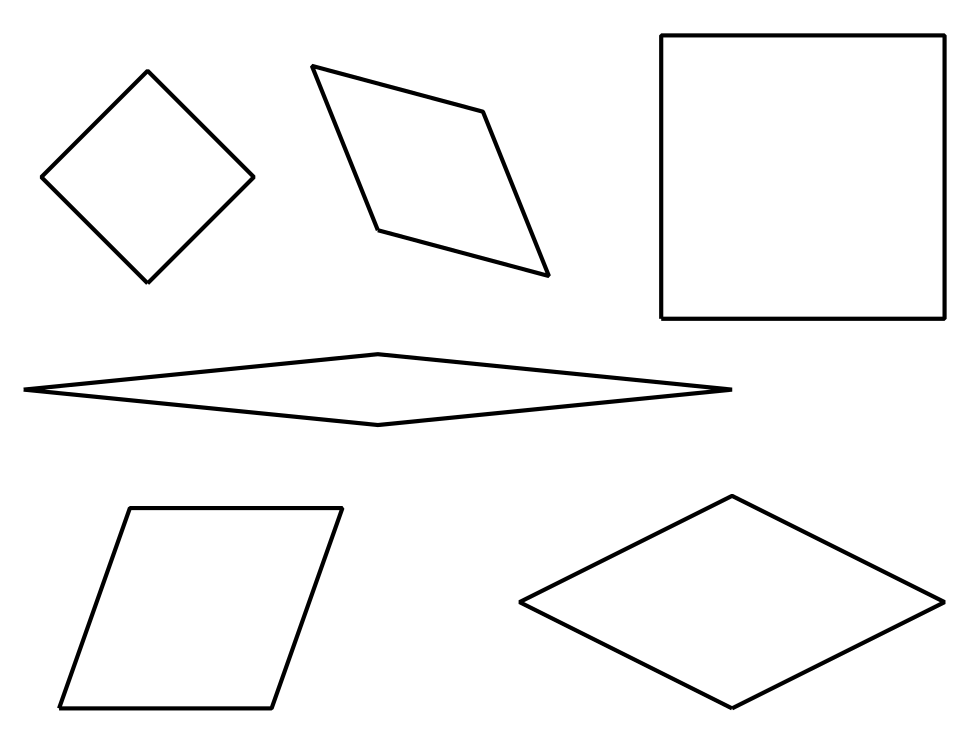 Estos no son rombos.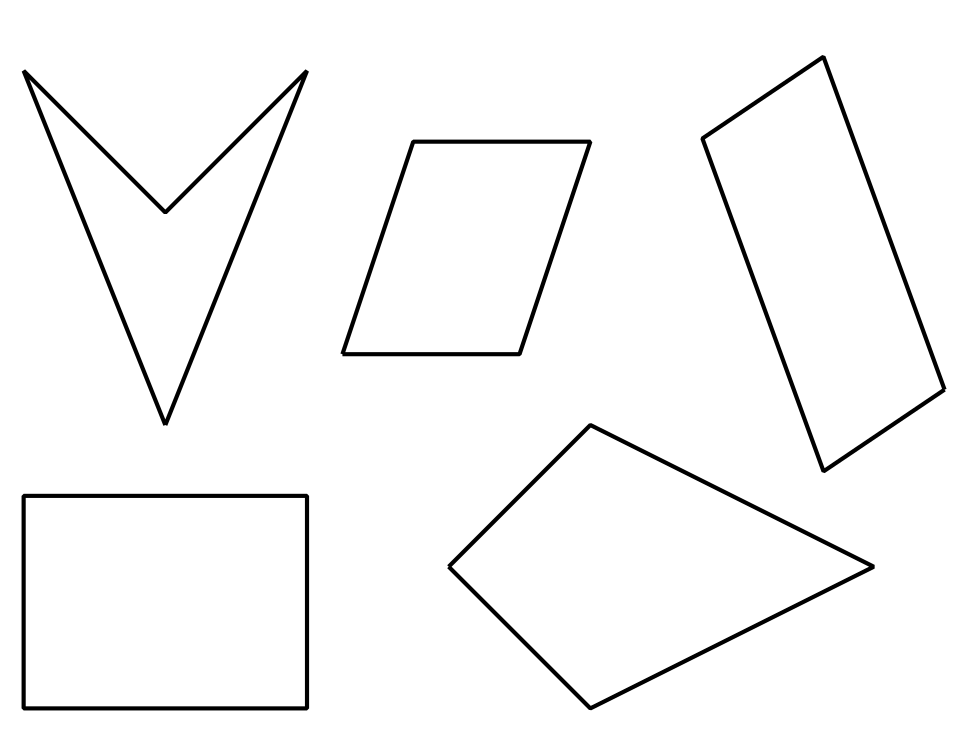 ¿Cuáles de los siguientes son rombos? Márcalos.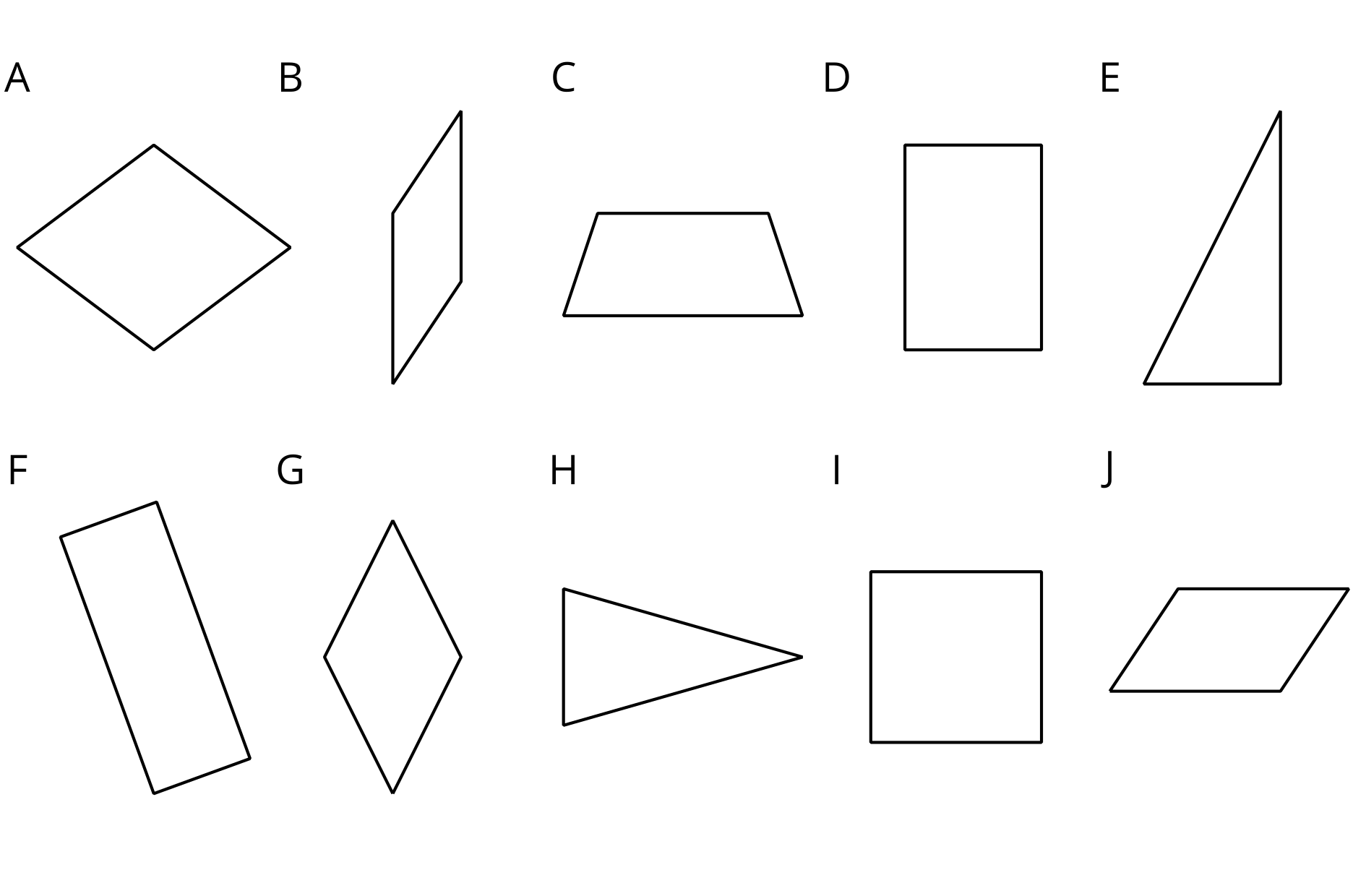 ¿Qué hace que una figura sea un rombo?Estos son cuadrados.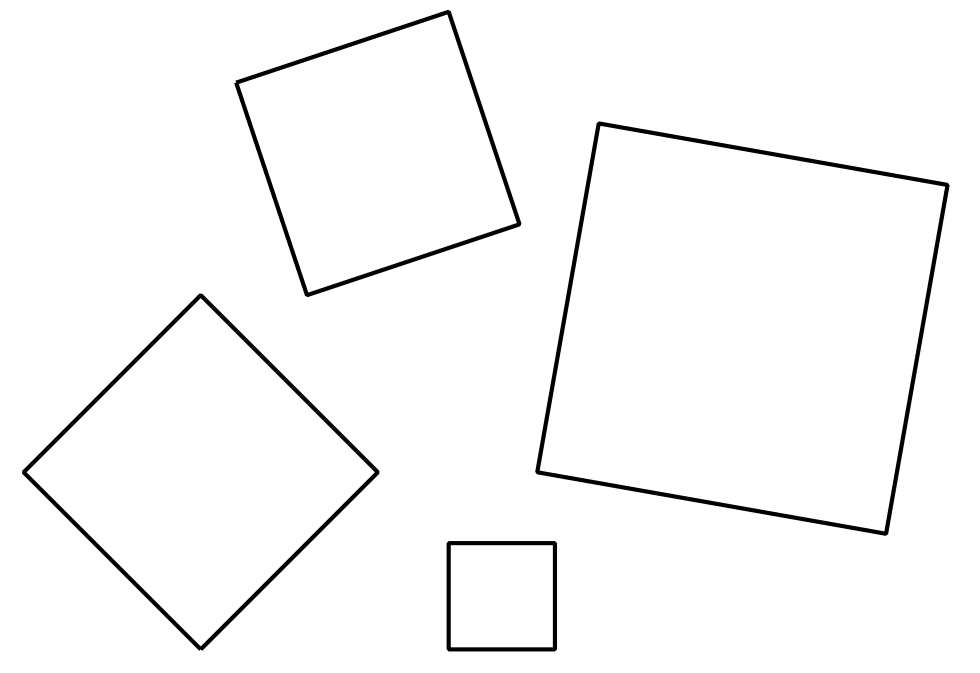 Estos no son cuadrados.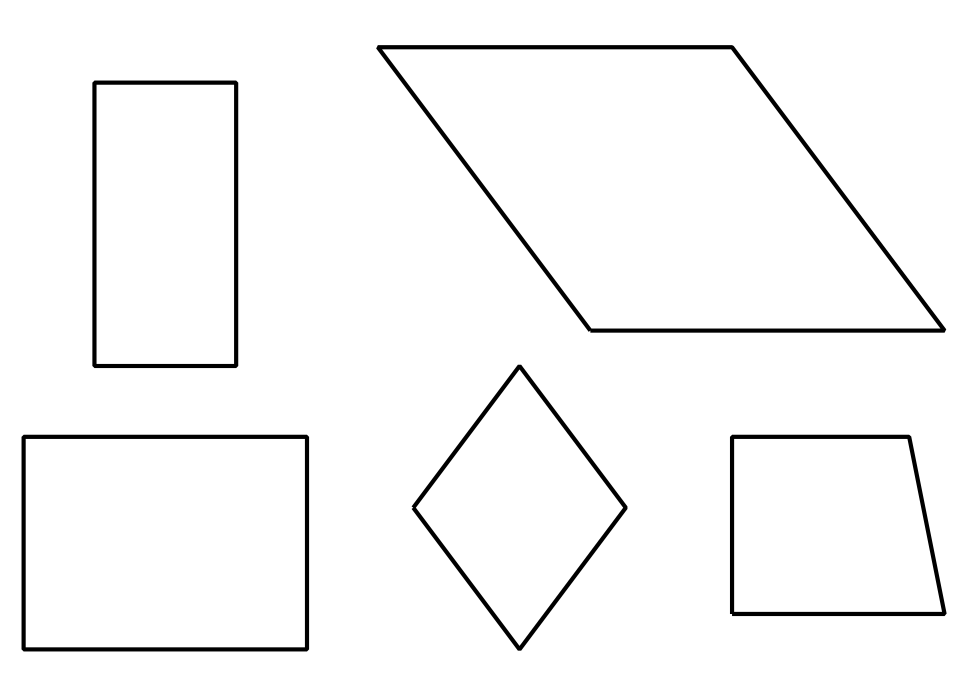 ¿Cuáles de los siguientes son cuadrados? Márcalos.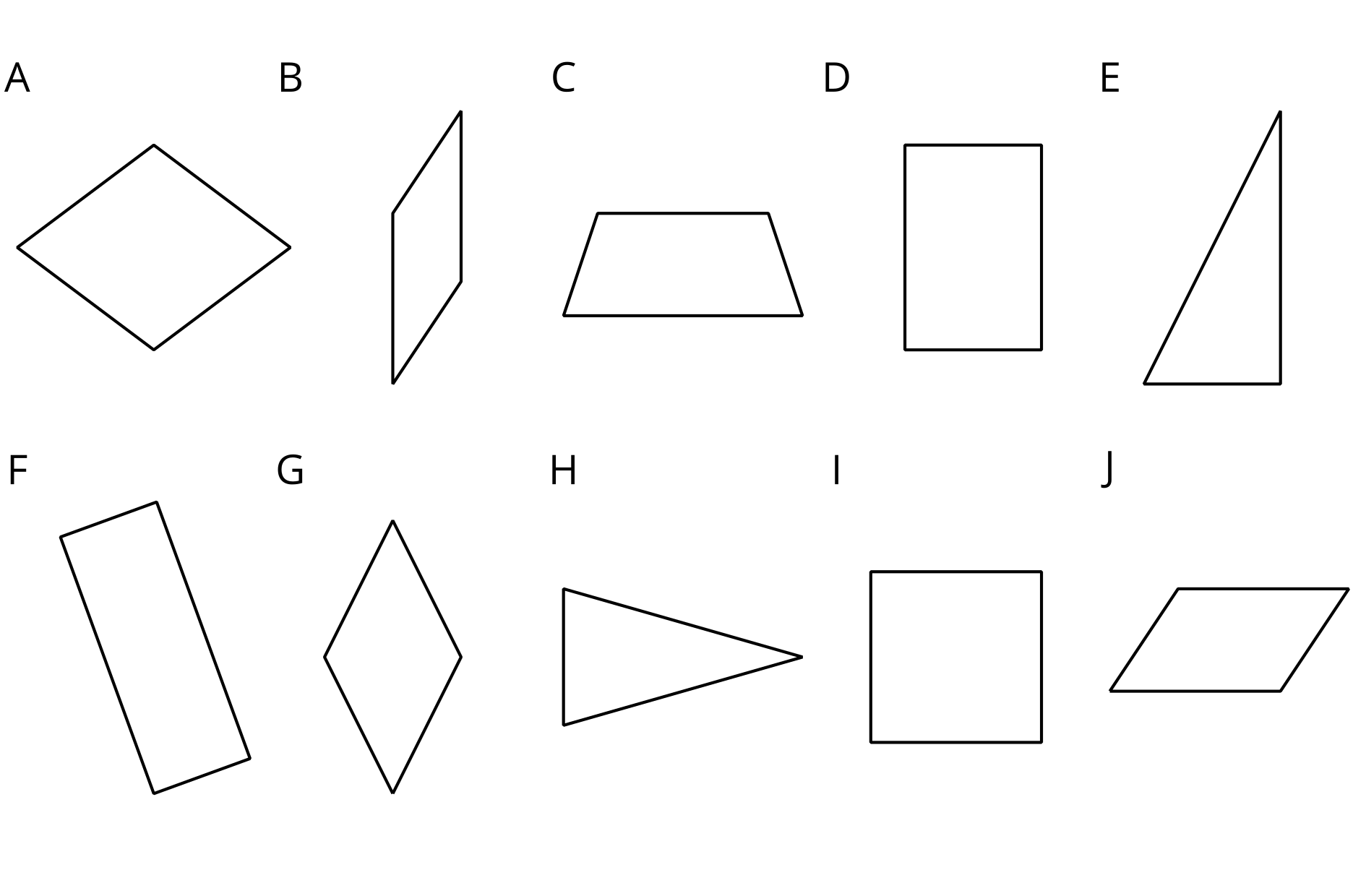 ¿Qué hace que una figura sea un cuadrado?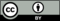 © CC BY 2021 Illustrative Mathematics®